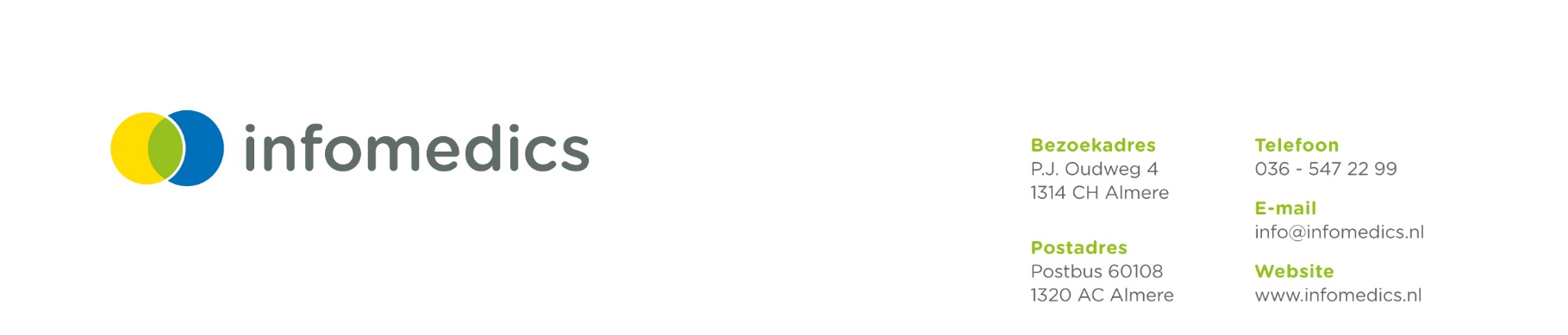 Uw zorgrekening
Samenwerking met InfomedicsIn onze praktijk geven wij u graag alle aandacht en goede zorg. Daarom hebben wij het versturen en innen van onze rekeningen uitbesteed aan Infomedics. Infomedics is een professioneel en betrouwbaar bedrijf dat hierin is gespecialiseerd.Website InfomedicsOp de website van Infomedics kunt u veel zaken snel een eenvoudig regelen. U hoeft geen rekening te houden met de openingstijden van de Servicedesk en kunt uw zaken regelen op een tijdstip dat voor u het beste uitkomt. Wilt u een betalingsregeling treffen of de status van betaling controleren, dan raden wij u aan dit direct via de website van Infomedics te regelen.Betalingsregeling treffenInfomedics hanteert een betalingstermijn van 30 dagen. Lukt het niet om op tijd te betalen, dan kunt u een betalingsregeling treffen. Dit kunt u eenvoudig via de website van Infomedics regelen. Klik op de onderstaande link en vul het formulier volledig in. Betalingsregeling InfomedicsStatus van uw betaling controleren
Ga naar www.infomedics.nl. U treft de rekeningchecker direct bovenaan de webpagina aan. Vul het 13-cijferige nummer dat op rekening staat in en controleer of uw rekening is betaald.  Overige vragen
Heeft u een andere vraag, kijk dan eerst bij de Veelgestelde vragen op de website van Infomedics. De kans is groot dat u daar al het antwoord vindt op uw vraag. ContactgegevensTelefoonnummer: 036 - 20 31 900
Openingstijden: maandag tot en met vrijdag van 09:00 uur tot 17:00 uur.